Step-By-Step Directions1)   Fold your paper into 8 sections 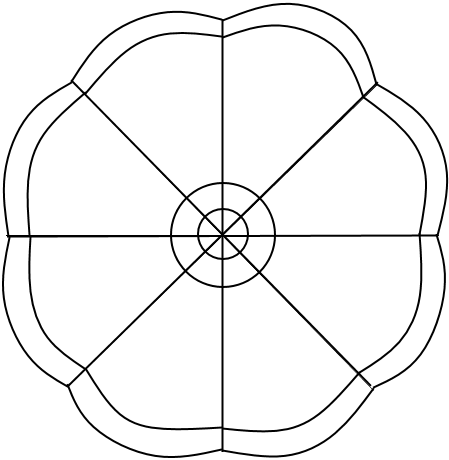 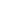 2)   Label the first section Family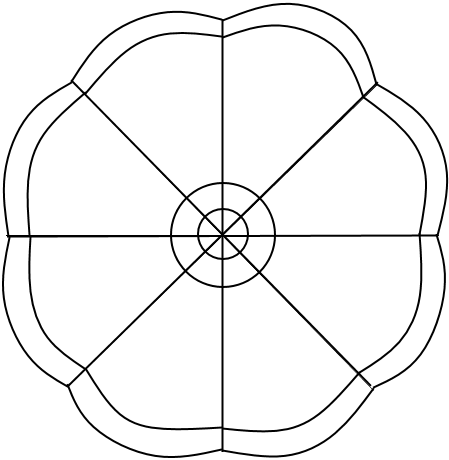 3)   Draw a simple image of something from your Cultural petal for Family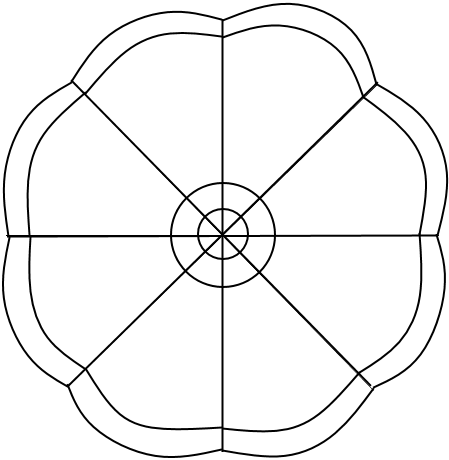 4)   Label and draw images for the remaining petals: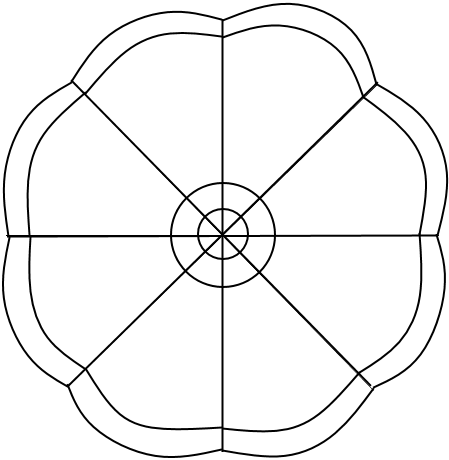   Language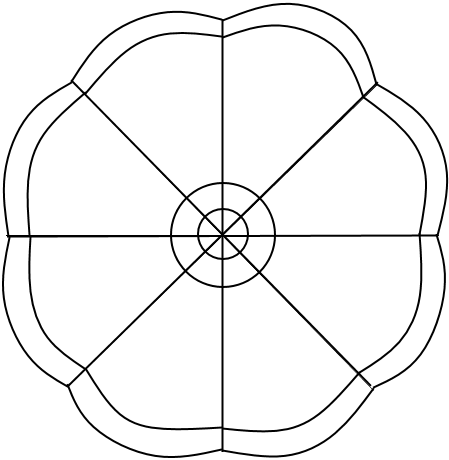   Sports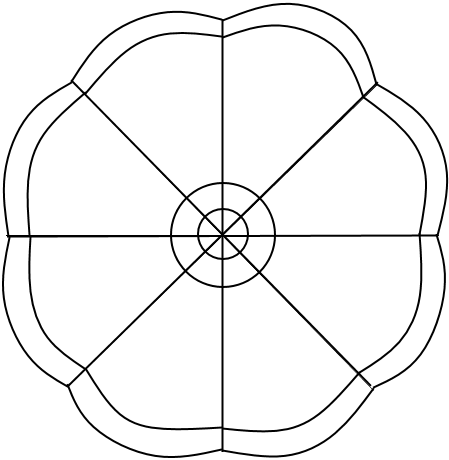   Books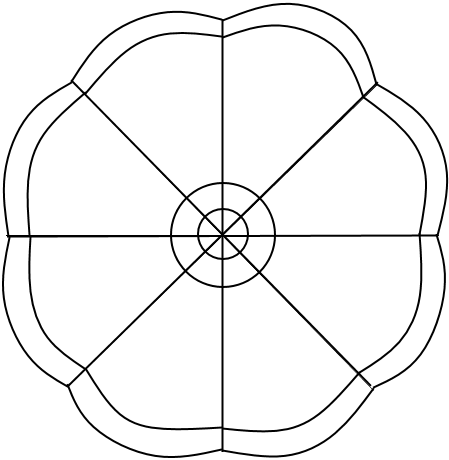   Shows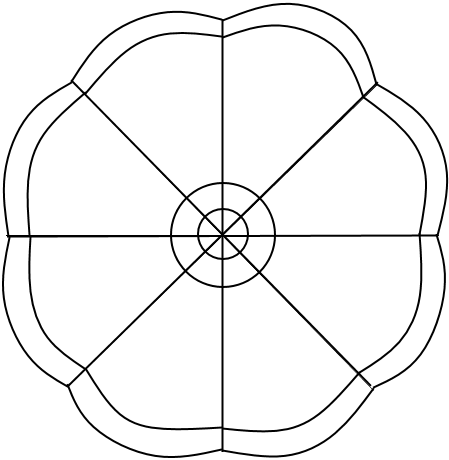   Food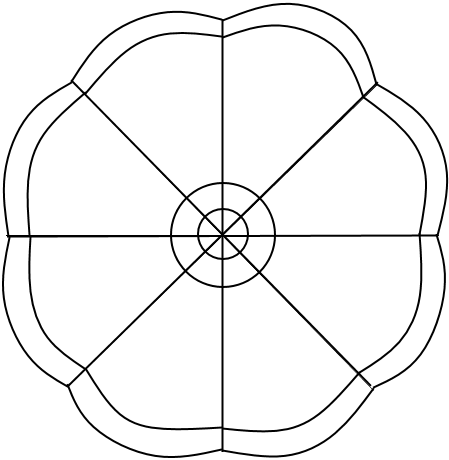   Hobbies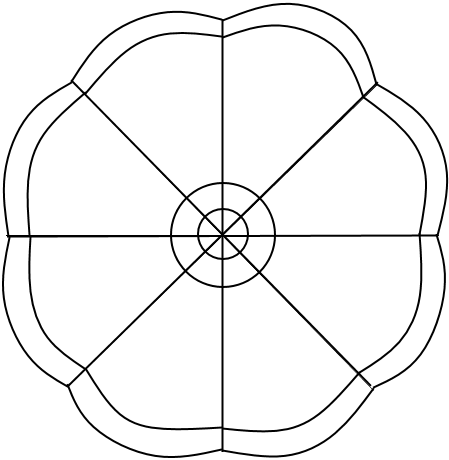   Other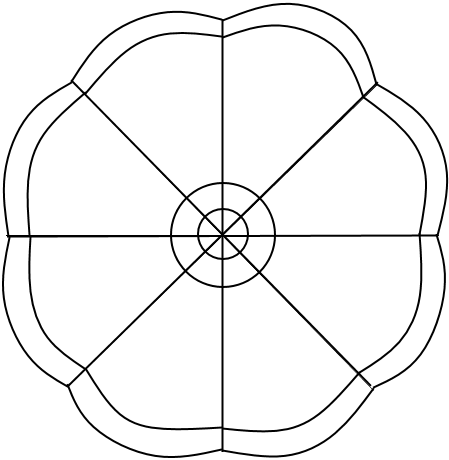 5)   Use another paper to trace the 8 images, making one full one.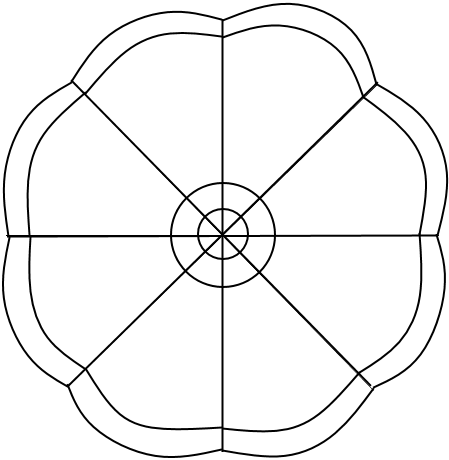 6)   Colour your Me Image (don’t colour around image, just within it).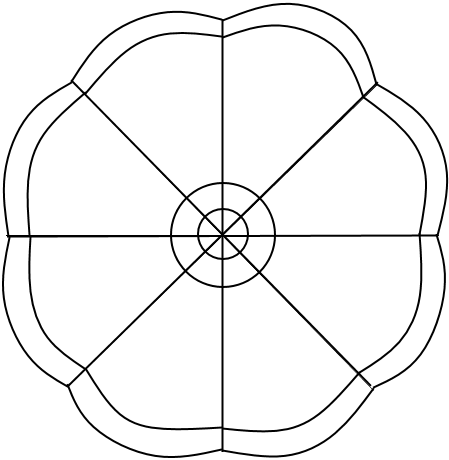 7)   Cut out image, leaving a little trim of white around it.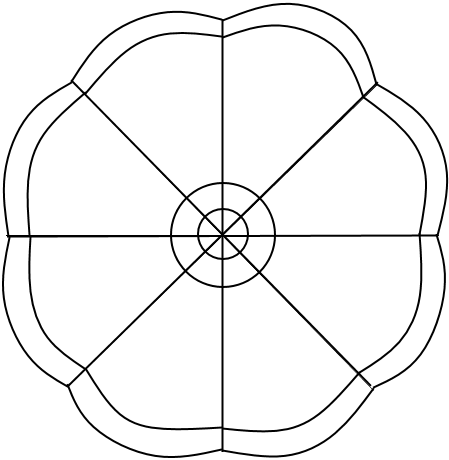 8)   Add finished product to the “We are awesome!” bulletin board.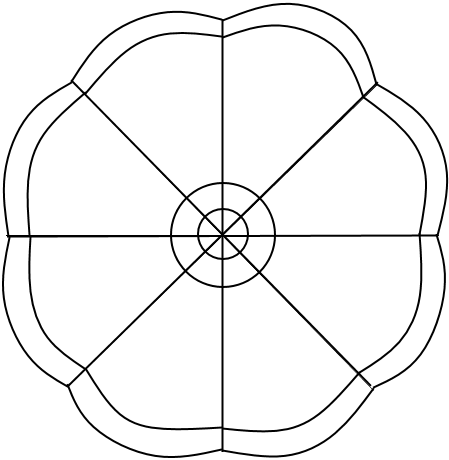 